DEFENSIVE OG KONKURRERENDE MELDINGERDEFENSIVE OG KONKURRERENDE MELDINGERUDSPIL & SIGNALERUDSPIL & SIGNALERUDSPIL & SIGNALERUDSPIL & SIGNALERUDSPIL & SIGNALERUDSPIL & SIGNALERUDSPIL & SIGNALERUDSPIL & SIGNALERUDSPIL & SIGNALERSYSTEMKORTTIL HOLDTURNERINGSYSTEMKORTTIL HOLDTURNERINGSYSTEMKORTTIL HOLDTURNERING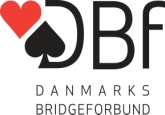 Indmeldinger (Stil; Svar; 1/2-trækket; Genåbning)Indmeldinger (Stil; Svar; 1/2-trækket; Genåbning)Åbningsudspil (Stil)Åbningsudspil (Stil)Åbningsudspil (Stil)Åbningsudspil (Stil)Åbningsudspil (Stil)Åbningsudspil (Stil)Åbningsudspil (Stil)Åbningsudspil (Stil)Åbningsudspil (Stil)SYSTEMKORTTIL HOLDTURNERINGSYSTEMKORTTIL HOLDTURNERINGSYSTEMKORTTIL HOLDTURNERINGSunde indmeldingerSunde indmeldingerUdspilUdspilUdspilMakkers farveMakkers farveSYSTEMKORTTIL HOLDTURNERINGSYSTEMKORTTIL HOLDTURNERINGSYSTEMKORTTIL HOLDTURNERINGFarveFarveFarveFarve1.3.5.1.3.5.1.3.5.SammeSammeSYSTEMKORTTIL HOLDTURNERINGSYSTEMKORTTIL HOLDTURNERINGSYSTEMKORTTIL HOLDTURNERING         Støtte = svagt         Støtte = svagtSansSansSansSansJournalistJournalistJournalistSammeSammeTurneringTurneringHoldHoldnr.9         Cue = god hånd, søger opl.         Cue = god hånd, søger opl.Senere i spilletSenere i spilletSenere i spilletSenere i spilletsammesammesammeSammeSammeDivision/RækkeDivision/Række3. div østHoldnr.9Gennem spilførerGennem spilførerGennem spilførerGennem spilførersammesammesammesammesammeSpillernavneog medlemsnr.Spillernavneog medlemsnr.Poul Larsen 13713Flemming Haag 7803Poul Larsen Poul Larsen 13713Flemming Haag 7803Poul Larsen Poul Larsen 13713Flemming Haag 7803Poul Larsen Øvrigt:Øvrigt:(((((((Spillernavneog medlemsnr.Spillernavneog medlemsnr.Poul Larsen 13713Flemming Haag 7803Poul Larsen Poul Larsen 13713Flemming Haag 7803Poul Larsen Poul Larsen 13713Flemming Haag 7803Poul Larsen Indmelding 1ut (2./4. hånd; Svar; Genåbning)Indmelding 1ut (2./4. hånd; Svar; Genåbning)Udspil  (hvad det udspillede kort typisk er fra)Udspil  (hvad det udspillede kort typisk er fra)Udspil  (hvad det udspillede kort typisk er fra)Udspil  (hvad det udspillede kort typisk er fra)Udspil  (hvad det udspillede kort typisk er fra)Udspil  (hvad det udspillede kort typisk er fra)Udspil  (hvad det udspillede kort typisk er fra)Udspil  (hvad det udspillede kort typisk er fra)Udspil  (hvad det udspillede kort typisk er fra)SYSTEMSYSTEMSYSTEMSYSTEMSYSTEMIndm. 1ut = 15-17 jævne. 4. hånd 11-14 Svar : Cotter Indm. 1ut = 15-17 jævne. 4. hånd 11-14 Svar : Cotter UdspilUdspilUdspilMod farveMod farveMod farveMod sansMod sansMod sansGrundsystem og generel stilGrundsystem og generel stilGrundsystem og generel stilGrundsystem og generel stilGrundsystem og generel stilIndm 1ut efter: (1x)-pas-(1y)-1ut er fattigmandskbh.Indm 1ut efter: (1x)-pas-(1y)-1ut er fattigmandskbh.EsEsEsEKx(x)EKx(x)EKx(x)EKBxx(x)EKBxx(x)EKBxx(x)KongeKongeKongeEK,KDx(x)EK,KDx(x)EK,KDx(x)KDBxxKDBxxKDBxxPrincipelt:Åbn. 4-farver nedefraPrincipelt:Åbn. 4-farver nedefraPrincipelt:Åbn. 4-farver nedefraPrincipelt:Åbn. 4-farver nedefraPrincipelt:Åbn. 4-farver nedefraDameDameDameDBx(x), DxDBx(x), DxDBx(x), DxDB(10)xxDB(10)xxDB(10)xxBondeBondeBondeB10x(x)B10x(x)B10x(x)B10xxB10xxB10xxSpringindmeldinger (Stil; Svar; Usædvanlig sans)Springindmeldinger (Stil; Svar; Usædvanlig sans)10101010x, 1098x10x, 1098x10x, 1098xMindst en højere honør, stærk.Mindst en højere honør, stærk.Mindst en højere honør, stærk.Spær efter 2-3-4-regel.Spær efter 2-3-4-regel.999109x,9x109x,9x109x,9x109x(x)109x(x)109x(x)Enkeltspring i farve vise 5 i farven + 5 i farven over og svag spæærebetonet håndEnkeltspring i farve vise 5 i farven + 5 i farven over og svag spæærebetonet håndHøjtHøjtHøjtXx,xxxxXx,xxxxXx,xxxxSvag farveSvag farveSvag farvespærrebetonet. Spring til 2ut =stærk 2-farvet håndspærrebetonet. Spring til 2ut =stærk 2-farvet håndLavtLavtLavt 4 højeste, Hxx, xXx 4 højeste, Hxx, xXx 4 højeste, Hxx, xXxInteresse for farvenInteresse for farvenInteresse for farvenGenåbning:  Signaler i prioriteret orden (l; u; k; a; f)Signaler i prioriteret orden (l; u; k; a; f)Signaler i prioriteret orden (l; u; k; a; f)Signaler i prioriteret orden (l; u; k; a; f)Signaler i prioriteret orden (l; u; k; a; f)Signaler i prioriteret orden (l; u; k; a; f)Signaler i prioriteret orden (l; u; k; a; f)Signaler i prioriteret orden (l; u; k; a; f)Signaler i prioriteret orden (l; u; k; a; f)Meldinger, som kan kræve særligt forsvarMeldinger, som kan kræve særligt forsvarMeldinger, som kan kræve særligt forsvarMeldinger, som kan kræve særligt forsvarMeldinger, som kan kræve særligt forsvarCuebid med/uden Spring (Stil; Svar; Genåbning)Cuebid med/uden Spring (Stil; Svar; Genåbning)L=Lige;   U=Ulige;   K=Kald;   A=Afvisning;   F=FarveskiftL=Lige;   U=Ulige;   K=Kald;   A=Afvisning;   F=FarveskiftL=Lige;   U=Ulige;   K=Kald;   A=Afvisning;   F=FarveskiftL=Lige;   U=Ulige;   K=Kald;   A=Afvisning;   F=FarveskiftL=Lige;   U=Ulige;   K=Kald;   A=Afvisning;   F=FarveskiftL=Lige;   U=Ulige;   K=Kald;   A=Afvisning;   F=FarveskiftL=Lige;   U=Ulige;   K=Kald;   A=Afvisning;   F=FarveskiftL=Lige;   U=Ulige;   K=Kald;   A=Afvisning;   F=FarveskiftL=Lige;   U=Ulige;   K=Kald;   A=Afvisning;   F=FarveskiftÅbent forsvar-aftaler:Åbent forsvar-aftaler:Åbent forsvar-aftaler:Åbent forsvar-aftaler:Åbent forsvar-aftaler:Makkers udspilMakkers udspilModp. udspilModp. udspilModp. udspilAfkast  (1x)-3x : søger hold til 3ut.  (1x)-3x : søger hold til 3ut.Farve11LUKALUKALUKALUKALUKALUKA22dodododododd33dodododododoMod sans (Stærk/Svag; Genåbning; Passet hånd)Mod sans (Stærk/Svag; Genåbning; Passet hånd)Sans11dodododododoAndet:Andet:Andet:Andet:Andet:WholinWholin22dodododododoRomersk Defensiv:Romersk Defensiv:Romersk Defensiv:Romersk Defensiv:Romersk Defensiv:33dodododododoIndmeld 2ut viser 2 ubek. stærke 5-farver. eeenenkeltspringenkeltspringge Indmeld 2ut viser 2 ubek. stærke 5-farver. eeenenkeltspringenkeltspringge Indmeld 2ut viser 2 ubek. stærke 5-farver. eeenenkeltspringenkeltspringge Indmeld 2ut viser 2 ubek. stærke 5-farver. eeenenkeltspringenkeltspringge Indmeld 2ut viser 2 ubek. stærke 5-farver. eeenenkeltspringenkeltspringge Signaler (Beskrivelse; inkl. trumfsignaler)Signaler (Beskrivelse; inkl. trumfsignaler)Signaler (Beskrivelse; inkl. trumfsignaler)Signaler (Beskrivelse; inkl. trumfsignaler)Signaler (Beskrivelse; inkl. trumfsignaler)Signaler (Beskrivelse; inkl. trumfsignaler)Signaler (Beskrivelse; inkl. trumfsignaler)Signaler (Beskrivelse; inkl. trumfsignaler)Signaler (Beskrivelse; inkl. trumfsignaler)Indmelding enkeltspring viser 5+kort i farven og farven overIndmelding enkeltspring viser 5+kort i farven og farven overIndmelding enkeltspring viser 5+kort i farven og farven overIndmelding enkeltspring viser 5+kort i farven og farven overIndmelding enkeltspring viser 5+kort i farven og farven overKald: høj/lav ( sjældent)Kald: høj/lav ( sjældent)Kald: høj/lav ( sjældent)Kald: høj/lav ( sjældent)Kald: høj/lav ( sjældent)Kald: høj/lav ( sjældent)Kald: høj/lav ( sjældent)Kald: høj/lav ( sjældent)Kald: høj/lav ( sjældent)Cuebid i 2. hånd Cuebid i 2. hånd Cuebid i 2. hånd Cuebid i 2. hånd Cuebid i 2. hånd Mod spærreåbning (Dbl.; Cuebids; Spring; sans)Mod spærreåbning (Dbl.; Cuebids; Spring; sans)Markeringer:: Høj –lav=ligeMarkeringer:: Høj –lav=ligeMarkeringer:: Høj –lav=ligeMarkeringer:: Høj –lav=ligeMarkeringer:: Høj –lav=ligeMarkeringer:: Høj –lav=ligeMarkeringer:: Høj –lav=ligeMarkeringer:: Høj –lav=ligeMarkeringer:: Høj –lav=ligeValgfri dbl.Valgfri dbl.Der markeres primært. Hvis det kan lade sig gøre lægges et lavintalt merkeringerDer markeres primært. Hvis det kan lade sig gøre lægges et lavintalt merkeringerDer markeres primært. Hvis det kan lade sig gøre lægges et lavintalt merkeringerDer markeres primært. Hvis det kan lade sig gøre lægges et lavintalt merkeringerDer markeres primært. Hvis det kan lade sig gøre lægges et lavintalt merkeringerDer markeres primært. Hvis det kan lade sig gøre lægges et lavintalt merkeringerDer markeres primært. Hvis det kan lade sig gøre lægges et lavintalt merkeringerDer markeres primært. Hvis det kan lade sig gøre lægges et lavintalt merkeringerDer markeres primært. Hvis det kan lade sig gøre lægges et lavintalt merkeringerMulti og Ekren : TarpMulti og Ekren : TarpKald ind i markeringen.Kald ind i markeringen.Kald ind i markeringen.Kald ind i markeringen.Kald ind i markeringen.Kald ind i markeringen.Kald ind i markeringen.Kald ind i markeringen.Kald ind i markeringen.DOBLINGERDOBLINGERDOBLINGERDOBLINGERDOBLINGERDOBLINGERDOBLINGERDOBLINGERDOBLINGEROplysningsdobling  (Stil; Svar; Genåbning)Oplysningsdobling  (Stil; Svar; Genåbning)Oplysningsdobling  (Stil; Svar; Genåbning)Oplysningsdobling  (Stil; Svar; Genåbning)Oplysningsdobling  (Stil; Svar; Genåbning)Oplysningsdobling  (Stil; Svar; Genåbning)Oplysningsdobling  (Stil; Svar; Genåbning)Oplysningsdobling  (Stil; Svar; Genåbning)Oplysningsdobling  (Stil; Svar; Genåbning)Specielle  kravsituationerSpecielle  kravsituationerSpecielle  kravsituationerSpecielle  kravsituationerSpecielle  kravsituationerMod  kunstige  stærke Åbninger (dvs. 1 og 2)Mod  kunstige  stærke Åbninger (dvs. 1 og 2)Stil: Åbn.-hånd med major farve® eller 16 +hpfStil: Åbn.-hånd med major farve® eller 16 +hpfStil: Åbn.-hånd med major farve® eller 16 +hpfStil: Åbn.-hånd med major farve® eller 16 +hpfStil: Åbn.-hånd med major farve® eller 16 +hpfStil: Åbn.-hånd med major farve® eller 16 +hpfStil: Åbn.-hånd med major farve® eller 16 +hpfStil: Åbn.-hånd med major farve® eller 16 +hpfStil: Åbn.-hånd med major farve® eller 16 +hpfUstandardiseretUstandardiseretSvar: cue =gamekrav, farve=limitSvar: cue =gamekrav, farve=limitSvar: cue =gamekrav, farve=limitSvar: cue =gamekrav, farve=limitSvar: cue =gamekrav, farve=limitSvar: cue =gamekrav, farve=limitSvar: cue =gamekrav, farve=limitSvar: cue =gamekrav, farve=limitSvar: cue =gamekrav, farve=limitXY-sansXY-sansXY-sansXY-sansXY-sansGenåbning : ned til 9Hp ved ideel ford,Genåbning : ned til 9Hp ved ideel ford,Genåbning : ned til 9Hp ved ideel ford,Genåbning : ned til 9Hp ved ideel ford,Genåbning : ned til 9Hp ved ideel ford,Genåbning : ned til 9Hp ved ideel ford,Genåbning : ned til 9Hp ved ideel ford,Genåbning : ned til 9Hp ved ideel ford,Genåbning : ned til 9Hp ved ideel ford,Vigtige oplysninger, der ikke  passer ind i skemaetVigtige oplysninger, der ikke  passer ind i skemaetVigtige oplysninger, der ikke  passer ind i skemaetVigtige oplysninger, der ikke  passer ind i skemaetVigtige oplysninger, der ikke  passer ind i skemaetSpecielle, kunstige  og  konkurrerende d/rdSpecielle, kunstige  og  konkurrerende d/rdSpecielle, kunstige  og  konkurrerende d/rdSpecielle, kunstige  og  konkurrerende d/rdSpecielle, kunstige  og  konkurrerende d/rdSpecielle, kunstige  og  konkurrerende d/rdSpecielle, kunstige  og  konkurrerende d/rdSpecielle, kunstige  og  konkurrerende d/rdSpecielle, kunstige  og  konkurrerende d/rdEfter modpartens oplysningsdoblingEfter modpartens oplysningsdoblingNegative dbl indtil 2 spar garanterer major 4 farve(r)Negative dbl indtil 2 spar garanterer major 4 farve(r)Negative dbl indtil 2 spar garanterer major 4 farve(r)Negative dbl indtil 2 spar garanterer major 4 farve(r)Negative dbl indtil 2 spar garanterer major 4 farve(r)Negative dbl indtil 2 spar garanterer major 4 farve(r)Negative dbl indtil 2 spar garanterer major 4 farve(r)Negative dbl indtil 2 spar garanterer major 4 farve(r)Negative dbl indtil 2 spar garanterer major 4 farve(r)Truscot: støtte på 2 og 3. trin = svag, 2ut 0 10+ m 4 kortsstøtte.Truscot: støtte på 2 og 3. trin = svag, 2ut 0 10+ m 4 kortsstøtte.Konkurrencedoblinger foran farven, straf bag på farvenKonkurrencedoblinger foran farven, straf bag på farvenKonkurrencedoblinger foran farven, straf bag på farvenKonkurrencedoblinger foran farven, straf bag på farvenKonkurrencedoblinger foran farven, straf bag på farvenKonkurrencedoblinger foran farven, straf bag på farvenKonkurrencedoblinger foran farven, straf bag på farvenKonkurrencedoblinger foran farven, straf bag på farvenKonkurrencedoblinger foran farven, straf bag på farvenRD lover 10+ og ikke 4 kort i makkers majoråbn.RD lover 10+ og ikke 4 kort i makkers majoråbn.BluffBluffBluffBluffBluffRD efter makkers minor åbn.kan indeholde 4 kort i farven.RD efter makkers minor åbn.kan indeholde 4 kort i farven.SjældentSjældentSjældentSjældentSjældent Udgivet af DBf’s Turneringskomite, 01.07.2012Beskrivelse af åbningsmeldingerBeskrivelse af åbningsmeldingerBeskrivelse af åbningsmeldingerBeskrivelse af åbningsmeldingerBeskrivelse af åbningsmeldingerBeskrivelse af åbningsmeldingerBeskrivelse af åbningsmeldingerBeskrivelse af åbningsmeldingerÅbningKunstig?Min.antal kortNeg. dbl.indtilBeskrivelseSvarVidere meldeforløbMeldinger af forhåndspasset hånd132^s Naturlig, 12 +HFPOmvendt minor2ut viser min. og beder om hold nedefraIngen omv.minor efter indm. Forhåndspas132^s 3kl er slemopfordringeller forhåndspas132^s 1ut: 9-11 HP uden meldelig major132^s 142 sparNaturlig, 12 +HFPOmvendt minor2ut viser min. og beder om hold nedefraSom klør142 spar3ru er slemopfordring142 spar1ut: 6-9142 sparNaturlig, 12 +HFPSteens 2ut3k 3 k^=tillæg, 3 i anden farve= sgl, 4 i farve =  till142 spar3 ^h=10—12 hfp3 kl=tillæg, 3 i anden farve= sgl, 4 i farve =Ingen steens 152 sparNaturlig, 12 +HFPSteens 2ut3 kl=tillæg, 3 i anden farve= sgl, 4 i farve = ren.Ingen steens 152 spar3s^=10-12 hfpToronto efter 3..hånd1utCotter1ut15-17 jævn, ingen sgl. Og principelt Texas på 4. trinTvetydig 2ut1utIngen major 5-farveGerber direkte1ut2X0Eneste kravKontroller : 2 ru =02X02X0Multi: Spær i major, Acol minor; 2 ut = konv, 3h^og 3s^ spær2X022-24 sans268-8½ spillestik (acol-)2s^og 2ut kunstig, 3h^stærk268-8½ spillestik(acol-)2ut søger sgl., 3s^stærk2ut20-21HPBaron, Flint Texas på 4., gerber36Spær36Spær36SpærSlemkonventionerSlemkonventioner36SpærGerber efter sansåbninger (kun direkte)Gerber efter sansåbninger (kun direkte)3utXGående minor4 kl: pas el korr.,4 ru efter sgl. Mod. RKC 1430 Mod. RKC 143046SpærTreldeTrelde46Spær46Spær ( kan i 3. hånd være bedre)46Spær ( kan i 3. hånd være bedre)4utXMinorspær Udgivet af DBf’s Turneringskomite, 01.07.2012